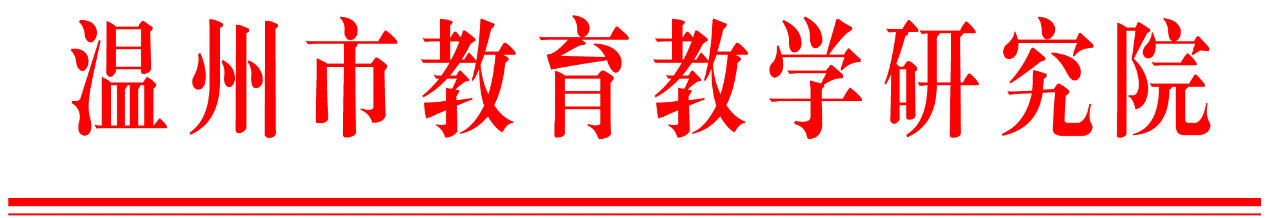 温教研初函〔2021〕320号关于举行2021年温州市初中历史与社会项目化学习第一次研讨活动的通知各县（市、区）教育局教研部门，市局直属各有关学校:为做好“指向核心素养的项目学习”区域整体改革试点区的工作推进，根据市教研院工作计划，决定举行温州市初中试点校历史与社会学科项目化学习第一次研讨活动。现将有关事项通知如下：一、时间地点时间：9月17日，上午8：30开始。地点：温州市第二中学滨江校区（鹿城区惠民路）。二、活动内容（一）汇报交流“指向核心素养的项目学习”区域整体改革初中试点校历史与社会学科实施方案交流（发言学校：温州外国语学校、温州市第二外国语学校、温州市第二中学、温州市实验中学、温州市第十二中学、温州市绣山中学、温州市南浦实验中学、龙湾区实验中学、瓯海区仙岩第二中学、瑞安市安阳实验中学、永嘉县上塘城关中学、文成县二源镇中心学校）（二）经验介绍基于素养发展的学校项目学习整体规划与实施瑞安市曹村学校  施德锋（三）专家点评点评人：鹿城区教育研究院  蔡  永温州市教育教学研究院  夏陈伟三、参加对象1.“指向核心素养的项目学习”区域整体改革初中试点校社会教研组长、种子教师。2.温州市历史与社会学科项目化学习骨干教师（名单见附件）。四、其他事项1.各初中试点校请结合学校工作规划，整体谋划历史与社会学科项目学习实施方案，发言交流的学校请打印40份实施方案用于会议交流。教研组长发言时间10分钟，并以ppt辅助讲解。2.与会人员的差旅费回原单位报销。附件：1.温州市“指向核心素养的项目学习”区域整体改革初中试点校名单2.温州市历史与社会项目学习项目组教师名单温州市教育教学研究院2021年9月6日附件1温州市首批“指向核心素养的项目学习”区域整体改革初中试点校名单（27所）附件2温州市历史与社会项目学习项目组教师名单序号学校名称序号学校名称1温州市第二外国语学校15瓯海区仙岩第二中学2温州外国语学校16龙湾区实验中学3温州市第二十一中学17温州市第十五中学4北大新世纪温州附属学校18瑞安市安阳实验中学5温州市第二中学19永嘉县上塘城关中学6温州市第三中学20乐清市城南中学7温州市实验中学21平阳县鳌江镇第四中学8温州市第八中学22苍南县灵溪镇第一中学9温州市第十二中学23龙港市实验中学10温州市第二实验中学24文成县二源镇中心学校11温州市绣山中学25泰顺县实验中学12温州市南浦实验中学26洞头区霓屿义务教育学校13瓯海区实验中学27经开区海城中学14瓯海区梧田第一中学姓名学校姓名学校彭凌芳温州外国语学校胡俊祥温州外国语学校陈森森温州市第二外国语学校周永明温州东瓯中学夏静静温州市第三十九中学徐晓燕温州市第二实验中学章思思温州市南浦实验中学周  健温州市实验中学蒋晨思温州市绣山中学陈建余瓯海区瞿溪华侨中学徐琦环温州市瓯海区外国语学校林建海洞头区灵昆中学戴雅彬北京外国语大学瑞安附属学校施德锋瑞安市曹村镇学校郑琼洁乐清市翁垟第一中学徐  施乐清翁垟镇第一中学刘彩丽文成县第二实验中学周万军文成县峃口镇中心学校陈新新龙港市第六中学王甜甜温州滨海学校